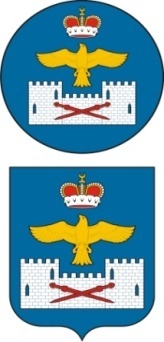 СОБРАНИЕ ДЕПУТАТОВ МУНИЦИПАЛЬНОГО РАЙОНА «ЛАКСКИЙ РАЙОН» 
РЕСПУБЛИКИ ДАГЕСТАНРЕШЕНИЕот  27 апреля  2022 г.  №25О присвоении муниципальному  бюджетному учреждению  дополнительного образования «Детско-юношеская спортивная школа» муниципального района «Лакский район» Республики Дагестан имении Героя России Н.Э. ГаджимагомедоваВ целях военно-патриотического воспитания учащихся, увековечения памяти офицера 247-го гвардейского десантно-штурмового Кавказского казачьего полка Воздушно-десантных войск Российской Федерации Гаджимагомедова  Нурмагомеда  Энгельсовича, героически погибшего в ходе спецоперации по защите Донбаса в соответствии с Положением "Об увековечении памяти выдающихся деятелей, заслуженных лиц, а также исторических событий в Лакском  муниципальном районе Республики Дагестан" утвержденного решением Собрания депутатов МР «Лакский район» от 27 апреля 2022 г. №24, Собрание депутатов МР "Лакский район"РЕШИЛО:1.Присвоить муниципальному  бюджетному учреждению  дополнительного образования «Детско-юношеская спортивная школа» муниципального района «Лакский район» Республики Дагестан имя Героя России  Нурмагомеда Энгельсовича Гаджимагомедова.	2. Настоящее Решение вступает в силу с момента его подписания.	3.Опубликовать настоящее решение в районной газете «Заря» и разместить на официальном сайте администрации Лакского района.Председательствующая  Собрания депутатовМР «Лакский район»                                                   Д.С.Кажлаева                               Глава  МР «Лакский район»                                                   Ю.Г.Магомедов                                          